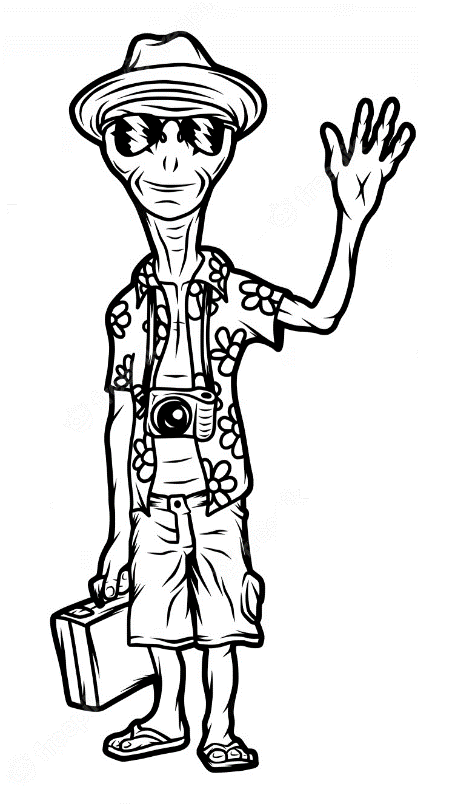 Zeep is going to visit Earth, but he doesn’t know a lot about humans. Can you help him learn about humans?True or false:It is important for humans to drink cola every day.	〇 True     〇 FalseIt is healthy for humans to eat fruit.		〇 True	     〇 False.It is easy for humans to use a smartphone. 	〇 True     〇 FalseIt is difficult for humans to walk.			〇 True     〇 FalseIt is possible for humans to .	〇 True	     〇 FalseWrite your own:__________________________________________________________________________________________________________________________________________________________________________________________________________________